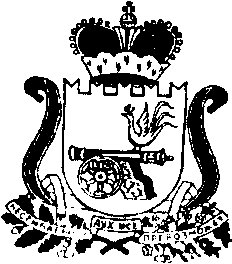 АДМИНИСТРАЦИЯ МУНИЦИПАЛЬНОГО ОБРАЗОВАНИЯ«КАРДЫМОВСКИЙ РАЙОН» СМОЛЕНСКОЙ ОБЛАСТИП О С Т А Н О В Л Е Н И Еот 25.06.2015 	№ 00377В целях обеспечения устойчивого теплоснабжения и горячего водоснабжения на территории муниципального    образования, на основании Федерального закона от 06.10.2003 № 131-ФЗ «Об общих принципах организации местного самоуправления в Российской Федерации», Федерального закона от 27. 07. 2010 № 190- ФЗ «О теплоснабжении», в соответствии с Правилами оценки готовности к отопительному периоду, утвержденными приказом Министерства энергетики Российской Федерации от 12.03.2013 № 103п о с т а н о в л я е т:Утвердить механизм оперативно - диспетчерского управления в системе теплоснабжения муниципального образования «Кардымовский район» Смоленской области (Приложение 1).Считать утратившим силу распоряжение Администрации муниципального образования «Кардымовский район» Смоленской области от 26.08.2013 № 00457-р «О внесении изменений в распоряжение Главы Администрации муниципального образования «Кардымовский район» Смоленской области от 23.09.2011 № 00441-р».Контроль исполнения настоящего постановления возложить на заместителя Главы Администрации муниципального образования «Кардымовский район» Смоленской области Ануфриева С.В.Настоящее постановление вступает в силу со дня его подписания.Приложение 1 к постановлению Администрации муниципального образования «Кардымовский район» Смоленской области от 25.06.2015 № 00377Механизм оперативно-диспетчерского управленияв системе теплоснабжения на территории муниципальногообразования «Кардымовский район» СмоленскойОбщие положенияНастоящее Положение определяет взаимодействие оперативно-диспетчерских служб теплоснабжающих, теплосетевых организаций и потребителей тепловой энергии по вопросам теплоснабжения.Основной задачей указанных организаций является обеспечение устойчивой и бесперебойной работы тепловых сетей и систем теплопотребления, поддержание заданных режимов теплоснабжения, принятие оперативных мер по предупреждению, локализации и ликвидации аварий на теплоисточниках, тепловых сетях и системах теплопотребления.Все теплоснабжающие, теплосетевые организации, обеспечивающие теплоснабжение Потребителей, должны иметь круглосуточно работающие оперативно-диспетчерские и аварийно-восстановительные службы. В организациях, штатными расписаниями которых такие службы не предусмотрены, обязанности оперативного руководства возлагаются на лицо, определенное соответствующим приказом.Общую координацию действий оперативно-диспетчерских служб по эксплуатации локальной системы теплоснабжения осуществляет теплоснабжающая организация, по локализации и ликвидации аварийной ситуации - оперативно-диспетчерская служба или администрация той организации, в границах эксплуатационной ответственности которой возникла аварийная ситуация.Для проведения работ по локализации и ликвидации аварий каждая организация должна располагать необходимыми инструментами, механизмами, транспортом, передвижными сварочными установками, аварийным восполняемым запасом запорной арматуры и материалов. Объем аварийного запаса устанавливается в соответствии с действующими нормативами, место хранения определяется руководителями соответствующих организаций. Состав аварийно-восстановительных бригад, перечень машин и механизмов, приспособлений и материалов утверждается главным инженером организации.В случае значительных объемов работ, вызывающих длительные перерывы в теплоснабжении, к восстановительным работам привлекаются специализированные строительно-монтажные и другие предприятия муниципального образования  «Кардымовский район» Смоленской области по договору.Взаимодействие оперативно-диспетчерских и аварийно-восстановительных служб при возникновении и ликвидации аварий на источниках энергоснабжения, сетях и системах энергопотребленияПри получении сообщения о возникновении аварии, отключении или ограничении энергоснабжения Потребителей руководитель (диспетчер) соответствующей организации принимает оперативные меры по обеспечению безопасности на месте аварии (ограждение, освещение, охрана и др.) и действует в соответствии с инструкцией по ликвидации аварийных ситуаций.  О возникновении аварийной ситуации, принятом решении по ее локализации и ликвидации диспетчер немедленно сообщает по имеющимся у него каналам связи руководству организации, диспетчерам организаций, которым необходимо изменить или прекратить работу своего оборудования и коммуникаций, диспетчерским службам Потребителей.Также о возникновении аварийной ситуации и времени на восстановление теплоснабжения Потребителей в обязательном порядке информируется Единая дежурно-диспетчерская служба муниципального образования «Кардымовский район» Смоленской области (далее ЕДДС).Решение об отключении систем теплоснабжения, горячего водоснабжения принимается теплоснабжающими (теплосетевыми) организациями по согласованию с Администрацией муниципального образования «Кардымовский район Смоленской области.Решение о введении режима ограничения или отключения тепловой энергии потребителей принимается руководством теплоснабжающих, теплосетевых организаций по согласованию с Администрацией муниципального образования «Кардымовский район» Смоленской области.Команды об отключении и опорожнении систем теплоснабжения и теплопотребления проходят через соответствующие диспетчерские службы.Отключение систем горячего водоснабжения и отопления за балансом теплоснабжающих (теплосетевых) организаций, последующее их заполнение и включение в работу производится силами оперативно-диспетчерских и аварийно-восстановительных служб Потребителей в соответствии с инструкцией, согласованной с энергоснабжающей организацией.В случае, когда в результате аварии создается угроза жизни людей, разрушения оборудования, городских коммуникаций или строений, диспетчеры (начальники смен теплоисточников) теплоснабжающих и теплосетевых организаций отдают распоряжение на вывод из работы оборудования без согласования, но с обязательным немедленным извещением Администрации муниципального образования «Кардымовский район Смоленской области (в случае необходимости) перед отключением и после завершения работ по выводу из работы аварийного тепломеханического оборудования или участков тепловых сетей.Лицо, ответственное за ликвидацию аварии, обязано:- вызвать при необходимости через диспетчерские службы соответствующих представителей организаций и ведомств, имеющих коммуникации сооружения в месте аварии, согласовать с ними проведение земляных работ для ликвидации аварии;- организовать выполнение работ на подземных коммуникациях и обеспечивать безопасные условия производства работ;- информировать по завершении аварийно-восстановительных работ (или какого-либо этапа) соответствующие диспетчерские службы для восстановления рабочей схемы, заданных параметров теплоснабжения и подключения потребителей в соответствии с программой пуска.Организации и предприятия всех форм собственности, имеющие свои коммуникации или сооружения в месте возникновения аварии, обязаны направить своих представителей по вызову диспетчера теплоснабжающей организации для согласования условий производства работ по ликвидации аварии в течение 2-х часов в любое время суток.Взаимодействие оперативно-диспетчерских служб при эксплуатации систем энергоснабженияЕженедельно после приема смены, а также при необходимости в течение всей смены, диспетчеры теплоснабжающих и теплосетевых организаций осуществляют передачу оперативной информации: о режимах работы теплоисточников и тепловых сетей; о корректировке режимов работы энергообъектов по фактической температуре и ветровому воздействию, об аварийных ситуациях на вышеперечисленных объектах, влияющих на нормальный режим работы системы теплоснабжения.Главы поселений осуществляют контроль за соблюдением энергоснабжающими организациями утвержденных режимов работы систем теплоснабжения.Для подтверждения планового отключения (изменения параметров теплоносителя) Потребителей, диспетчерские службы теплоснабжающих и теплосетевых организаций информируют Администрацию муниципального образования «Кардымовский район» Смоленской области, ЕДДС, Глав поселений и Потребителей за 5 дней до намеченных работ.Планируемый вывод в ремонт оборудования, находящегося на балансе Потребителей, производится с обязательным информированием Администрации муниципального образования «Кардымовский район Смоленской области, ЕДДС, Глав поселений за 10 дней до намеченных работ, а в случае аварии - немедленно.При проведении плановых ремонтных работ на водозаборных сооружениях, которые приводят к ограничению или прекращению подачи холодной воды на теплоисточники поселения, диспетчер организации, в ведении которой находятся данные водозаборные сооружения, должен за 10 дней сообщить руководителю соответствующей энергоснабжающей организации, Администрацию муниципального образования «Кардымовский район Смоленской области, ЕДДС, Глав поселений об этих отключениях с указанием сроков начала и окончания работ.При авариях, повлекших за собой длительное прекращение подачи холодной воды на котельные поселения, диспетчер теплоснабжающей организации вводит ограничение горячего водоснабжения Потребителей вплоть до полного его прекращения.При проведении плановых или аварийно-восстановительных работ на электрических сетях и трансформаторных подстанциях, которые приводят к ограничению или прекращению подачи электрической энергии на объекты системы теплоснабжения, диспетчер организации, в ведении которой находятся данные электрические сети и трансформаторные подстанции, должен сообщать, соответственно, за 10 дней или немедленно руководителю соответствующей теплоснабжающей или теплосетевой организации и Администрации муниципального образования «Кардымовский район Смоленской области, ЕДДС, Главам поселений об этих отключениях с указанием сроков начала и окончания работ.В случаях понижения температуры наружного воздуха до значений, при которых на теплоисточниках системы теплоснабжения не хватает теплогенерирующих мощностей, диспетчер теплоснабжающей организации по согласованию с Администрацией муниципального образования «Кардымовский район Смоленской области, вводит ограничение отпуска тепловой энергии Потребителям, одновременно извещая об этом ЕДДС, Глав поселений.Включение новых объектов производится только по разрешению Федеральной службы по экологическому, технологическому и атомному надзору (Ростехнадзхор) и теплоснабжающей организации с одновременным извещением ЕДДС и заместителя Главы Администрации муниципального образования «Кардымовский район Смоленской области,Включение объектов, которые выводились в ремонт по заявке Потребителей, производится по разрешению персонала теплоснабжающих и теплосетевых организаций по просьбе ответственного лица Потребителя, указанного в заявке. После окончания работ по заявкам оперативные руководители вышеуказанных предприятий и организаций сообщают ЕДДС время начала включения.Техническая документацияДокументами, определяющими взаимоотношения оперативно-диспетчерских служб теплоснабжающих, теплосетевых организаций и Потребителей тепловой энергии, являются:- настоящее Положение;-действующая нормативно-техническая документация по технике безопасности и эксплуатации теплогенерирующих установок, тепловых сетей и теплопотребляющих установок;- внутренние инструкции, касающиеся эксплуатации и техники безопасности этого оборудования, разработанные на основе настоящего Положения с учетом действующей нормативно-технической документации;- утвержденные техническими руководителями предприятий и согласованные с Администрацией муниципального образования «Кардымовский район Смоленской области схемы локальных систем теплоснабжения, режимные карты работы тепловых сетей и теплоисточников.Внутренние инструкции должны включать детально разработанный оперативный план действий при авариях, ограничениях и отключениях Потребителей при временном недостатке тепловой энергии, электрической мощности или топлива на источниках теплоснабжения.К инструкциям должны быть приложены схемы возможных аварийных переключений, указан порядок отключения горячего водоснабжения и отопления, опорожнения тепловых сетей и систем теплопотребления зданий, последующего их заполнения и включения в работу при разработанных вариантах аварийных режимов, должна быть определена организация дежурств и действий персонала при усиленном и внерасчетном режимах теплоснабжения.Конкретный перечень необходимой эксплуатационной документации в каждой организации устанавливается ее руководством.Теплоснабжающие, теплосетевые организации, Потребители, ЕДДС ежегодно до 1 января обмениваются списками лиц, имеющих право на ведение оперативных переговоров. Обо всех изменениях в списках организации должны своевременно сообщать друг другу.О механизме оперативно - диспетчерского управления в системе теплоснабжения муниципального образования Кардымовский район Смоленской областиГлава Администрации муниципального образования «Кардымовский район» Смоленской областиО. В. Иванов